David Griffith  	(301.260.5166            david@griffmail.net         Boyds, MD      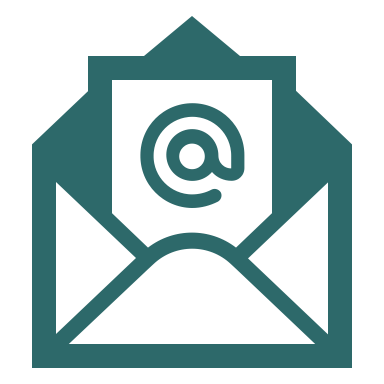 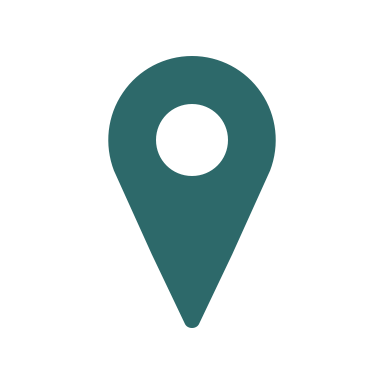 August 2, 2021Dear Free State PTSA:I am interested in serving in a leadership position with the Free State PTSA to help reestablish the statewide PTSA organization as an important voice in educational decision-making in Maryland. I am particularly interested in helping empower parents and families to be effective advocates so that our schools get the attention, resources, and support they need to deliver a quality education to every student. I am currently the president of the Poolesville High School PTSA, the number one ranked school in Maryland according to US News and World Report. Previously, I was the high school PTSA treasurer. Prior to that I served as the Northwest Cluster Coordinator in Montgomery County Public Schools and was on the board of directors of the Montgomery County Council of PTAs.In my professional role, I am the Senior Director of Advocacy & Government Relations for ASCD, one of the largest education membership associations in the country. I have proudly and successfully led advocacy campaigns to enact and implement policies at the federal and state levels that support a whole child education so that every student in school is healthy, safe, engaged, supported, and challenged.My current community service involves being the treasurer of our 700+ home HOA ($500,000 annual budget). Past volunteer roles have included being a member of the final selection committee for the National Teacher of the Year program (2006-09, 2011-14) and serving as a member of the Montgomery County Public Schools Parent Advisory Council (2009-2011). I also have a master’s degree in education from the University of Virginia.Thank you for your consideration of my qualifications.David Griffith